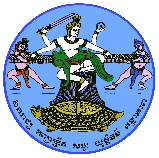 ពាក្យសុំចុះបញ្ជីគណបក្សនយោបាយឈរឈ្មោះបោះឆ្នោត និងបញ្ជីបេក្ខជនឈរឈ្មោះបោះឆ្នោតជ្រើសរើសក្រុមប្រឹក្សា (ទ.១០០៨)សម្រាប់គណបក្សនយោបាយ	សម្រាប់មន្ត្រីទទួលពាក្យសុំ ព្រះរាជាណាចក្រកម្ពុជាជាតិ សាសនា ព្រះមហាក្សត្រ3ឈ្មោះគណបក្សនយោបាយជាអក្សរពេញ ជាអក្សរកាត់ និងសញ្ញាសម្គាល់គណបក្សនយោបាយ១- 	ឈ្មោះគណបក្សនយោបាយជាអក្សរពេញ	៖ ............................................................................................................................................................................			                             (អក្សរខ្មែរ)			៖ ...........................................................................................................................................................................			                              (អក្សរឡាតាំង)  ២-	ឈ្មោះគណបក្សនយោបាយជាអក្សរកាត់	៖ ...........................................................................................................................................................................			                             (អក្សរខ្មែរ)			៖ ...........................................................................................................................................................................		                                     (អក្សរឡាតាំង)  ៣-	សញ្ញាសម្គាល់គណបក្សនយោបាយ		ក-	ពណ៌ធម្មជាតិ 	១ (មួយ) ច្បាប់		ខ-	ពណ៌ស ខ្មៅ	១ (មួយ) ច្បាប់		គ-	ទំហំ ៖ អង្កត់ផ្ចិត ៦០ មម (រង្វង់) ឬ ៦០ មម X ៦០ មមព្រះរាជាណាចក្រកម្ពុជាជាតិ សាសនា ព្រះមហាក្សត្រ3អាសយដ្ឋាននៃទីស្នាក់ការកណ្ដាលគណបក្សនយោបាយ	អាសយដ្ឋាននៃទីស្នាក់ការកណ្ដាលគណបក្ស .............................................................................................................................................................................. ស្ថិតនៅលើដីឡូតិ៍លេខ ............................................................ មហាវិថីផ្លូវ ................................................................... ឃុំ សង្កាត់ ................................................................... ក្រុង ស្រុក ខណ្ឌ ..................................................................................................................... រាជធានី ខេត្ត .............................................................................................................................. ។ព្រះរាជាណាចក្រកម្ពុជាជាតិ សាសនា ព្រះមហាក្សត្រ3អាសយដ្ឋានទីស្នាក់ការរបស់គណបក្សនយោបាយនៅរាជធានី ឬខេត្ត	អាសយដ្ឋានទីស្នាក់ការនៅរាជធានី ឬខេត្ត .......................................................................................................................................................................................... របស់គណបក្ស ....................................................................................................................................................................  ស្ថិតនៅផ្ទះលេខ ...............................................................................  ផ្លូវ .............................................................   ក្រុម .............................................................   ភូមិ .............................................................  ឃុំ សង្កាត់ ...................................................................................   ក្រុង ស្រុក ខណ្ឌ ....................................................................................... រាជធានី ខេត្ត ............................................................................... ។	ទូរសព្ទលេខ .................................................................................................................................................................... ។ព្រះរាជាណាចក្រកម្ពុជាជាតិ សាសនា ព្រះមហាក្សត្រ3អាសយដ្ឋានទីស្នាក់ការរបស់គណបក្សនយោបាយនៅក្រុង ឬស្រុក ឬខណ្ឌ	អាសយដ្ឋានទីស្នាក់ការនៅក្រុង ឬស្រុក ឬខណ្ឌ ........................................................................................................................................................................ របស់គណបក្ស ....................................................................................................................................................................  ស្ថិតនៅផ្ទះលេខ ...............................................................................  ផ្លូវ ............................................................. ក្រុម .............................................................   ភូមិ ............................................................. ឃុំ សង្កាត់ .........................................................................................   ក្រុង ស្រុក ខណ្ឌ ....................................................................................... រាជធានី ខេត្ត ................................................................................ ។	ទូរសព្ទលេខ .................................................................................................................................................................... ។ព្រះរាជាណាចក្រកម្ពុជាជាតិ សាសនា ព្រះមហាក្សត្រ3ឈ្មោះរាជធានី ឬខេត្ត​ ឬក្រុង ឬស្រុក ឬខណ្ឌដែលគណបក្សនយោបាយមានបំណងឈរឈ្មោះព្រះរាជាណាចក្រកម្ពុជាជាតិ សាសនា ព្រះមហាក្សត្រ3បញ្ជីរាយនាមបេក្ខជនឈរឈ្មោះបោះឆ្នោតជ្រើសរើសក្រុមប្រឹក្សា អាណត្តិទី៤ ឆ្នាំ២០២៤ក្រុមប្រឹក្សាខេត្តប៉ៃលិន(តាមលំដាប់អាទិភាពពីខ្ពស់មកទាប)ព្រះរាជាណាចក្រកម្ពុជាជាតិ សាសនា ព្រះមហាក្សត្រ3បញ្ជីរាយនាមបេក្ខជនឈរឈ្មោះបោះឆ្នោតជ្រើសរើសក្រុមប្រឹក្សា អាណត្តិទី៤ ឆ្នាំ២០២៤ក្រុមប្រឹក្សាក្រុងប៉ៃលិន(តាមលំដាប់អាទិភាពពីខ្ពស់មកទាប)ព្រះរាជាណាចក្រកម្ពុជាជាតិ សាសនា ព្រះមហាក្សត្រ3បញ្ជីរាយនាមបេក្ខជនឈរឈ្មោះបោះឆ្នោតជ្រើសរើសក្រុមប្រឹក្សា អាណត្តិទី៤ ឆ្នាំ២០២៤ក្រុមប្រឹក្សាស្រុកសាលាក្រៅ(តាមលំដាប់អាទិភាពពីខ្ពស់មកទាប)ព្រះរាជាណាចក្រកម្ពុជាជាតិ សាសនា ព្រះមហាក្សត្រ3សេចក្ដីសម្រេចស្ដីពីការតែងតាំងបេក្ខជនឈរឈ្មោះបោះឆ្នោតជ្រើសរើសក្រុមប្រឹក្សា អាណត្តិទី៤ ឆ្នាំ២០២៤ក្រុមប្រឹក្សាខេត្តប៉ៃលិនយោងច្បាប់ស្ដីពីការបោះឆ្នោតជ្រើសរើសក្រុមប្រឹក្សារាជធានី ក្រុមប្រឹក្សាខេត្ត ក្រុមប្រឹក្សាក្រុង ក្រុមប្រឹក្សាស្រុក ក្រុមប្រឹក្សាខណ្ឌ និងច្បាប់ស្ដីពីវិសោធកម្មនៃច្បាប់នេះច្បាប់​ស្ដីពីវិសោធនកម្មច្បាប់បោះឆ្នោតយោងបទបញ្ជា និងនីតិវិធីសម្រាប់ការបោះឆ្នោតជ្រើសរើសក្រុមប្រឹក្សារាជធានី ក្រុមប្រឹក្សាខេត្ត ក្រុមប្រឹក្សាក្រុង ក្រុមប្រឹក្សាស្រុក ក្រុមប្រឹក្សាខណ្ឌយោង................................................................................................................................................................................................................................................។សម្រេចប្រការ ១.-	តែងតាំងបេក្ខជនឈរឈ្មោះបោះឆ្នោតជ្រើសរើសក្រុមប្រឹក្សា អាណត្តិទី៤ ឆ្នាំ២០២៤ សម្រាប់ក្រុមប្រឹក្សាខេត្តប៉ៃលិន។	ក. បេក្ខជនពេញសិទ្ធិ		១.	ឈ្មោះ.......................................................................................................ភេទ..........................ថ្ងៃ ខែ ឆ្នាំកំណើត...............................................................................	ភ្ជាប់មកជាមួយនូវសេចក្ដីបញ្ជាក់ថា មានឈ្មោះក្នុងបញ្ជីបោះឆ្នោតផ្លូវការដោយអាជ្ញាធរឃុំ សង្កាត់។	២.	ឈ្មោះ.......................................................................................................ភេទ..........................ថ្ងៃ ខែ ឆ្នាំកំណើត...............................................................................	ភ្ជាប់មកជាមួយនូវសេចក្ដីបញ្ជាក់ថា មានឈ្មោះក្នុងបញ្ជីបោះឆ្នោតផ្លូវការដោយអាជ្ញាធរឃុំ សង្កាត់។	៣.	ឈ្មោះ.......................................................................................................ភេទ..........................ថ្ងៃ ខែ ឆ្នាំកំណើត...............................................................................			ភ្ជាប់មកជាមួយនូវសេចក្ដីបញ្ជាក់ថា មានឈ្មោះក្នុងបញ្ជីបោះឆ្នោតផ្លូវការដោយអាជ្ញាធរឃុំ សង្កាត់។៤.	ឈ្មោះ.......................................................................................................ភេទ..........................ថ្ងៃ ខែ ឆ្នាំកំណើត...............................................................................			ភ្ជាប់មកជាមួយនូវសេចក្ដីបញ្ជាក់ថា មានឈ្មោះក្នុងបញ្ជីបោះឆ្នោតផ្លូវការដោយអាជ្ញាធរឃុំ សង្កាត់។	៥.	ឈ្មោះ.......................................................................................................ភេទ..........................ថ្ងៃ ខែ ឆ្នាំកំណើត...............................................................................	ភ្ជាប់មកជាមួយនូវសេចក្ដីបញ្ជាក់ថា មានឈ្មោះក្នុងបញ្ជីបោះឆ្នោតផ្លូវការដោយអាជ្ញាធរឃុំ សង្កាត់។	៦.	ឈ្មោះ.......................................................................................................ភេទ..........................ថ្ងៃ ខែ ឆ្នាំកំណើត...............................................................................			ភ្ជាប់មកជាមួយនូវសេចក្ដីបញ្ជាក់ថា មានឈ្មោះក្នុងបញ្ជីបោះឆ្នោតផ្លូវការដោយអាជ្ញាធរឃុំ សង្កាត់។	៧.	ឈ្មោះ.......................................................................................................ភេទ..........................ថ្ងៃ ខែ ឆ្នាំកំណើត...............................................................................			ភ្ជាប់មកជាមួយនូវសេចក្ដីបញ្ជាក់ថា មានឈ្មោះក្នុងបញ្ជីបោះឆ្នោតផ្លូវការដោយអាជ្ញាធរឃុំ សង្កាត់។	៨.	ឈ្មោះ.......................................................................................................ភេទ..........................ថ្ងៃ ខែ ឆ្នាំកំណើត...............................................................................			ភ្ជាប់មកជាមួយនូវសេចក្ដីបញ្ជាក់ថា មានឈ្មោះក្នុងបញ្ជីបោះឆ្នោតផ្លូវការដោយអាជ្ញាធរឃុំ សង្កាត់។	៩.	ឈ្មោះ.......................................................................................................ភេទ..........................ថ្ងៃ ខែ ឆ្នាំកំណើត...............................................................................			ភ្ជាប់មកជាមួយនូវសេចក្ដីបញ្ជាក់ថា មានឈ្មោះក្នុងបញ្ជីបោះឆ្នោតផ្លូវការដោយអាជ្ញាធរឃុំ សង្កាត់។	១០.	ឈ្មោះ.......................................................................................................ភេទ..........................ថ្ងៃ ខែ ឆ្នាំកំណើត...............................................................................			ភ្ជាប់មកជាមួយនូវសេចក្ដីបញ្ជាក់ថា មានឈ្មោះក្នុងបញ្ជីបោះឆ្នោតផ្លូវការដោយអាជ្ញាធរឃុំ សង្កាត់។	១១.	ឈ្មោះ.......................................................................................................ភេទ..........................ថ្ងៃ ខែ ឆ្នាំកំណើត...............................................................................			ភ្ជាប់មកជាមួយនូវសេចក្ដីបញ្ជាក់ថា មានឈ្មោះក្នុងបញ្ជីបោះឆ្នោតផ្លូវការដោយអាជ្ញាធរឃុំ សង្កាត់។	១២.	ឈ្មោះ.......................................................................................................ភេទ..........................ថ្ងៃ ខែ ឆ្នាំកំណើត...............................................................................			ភ្ជាប់មកជាមួយនូវសេចក្ដីបញ្ជាក់ថា មានឈ្មោះក្នុងបញ្ជីបោះឆ្នោតផ្លូវការដោយអាជ្ញាធរឃុំ សង្កាត់។	១៣.	ឈ្មោះ.......................................................................................................ភេទ..........................ថ្ងៃ ខែ ឆ្នាំកំណើត...............................................................................			ភ្ជាប់មកជាមួយនូវសេចក្ដីបញ្ជាក់ថា មានឈ្មោះក្នុងបញ្ជីបោះឆ្នោតផ្លូវការដោយអាជ្ញាធរឃុំ សង្កាត់។	១៤.	ឈ្មោះ.......................................................................................................ភេទ..........................ថ្ងៃ ខែ ឆ្នាំកំណើត...............................................................................			ភ្ជាប់មកជាមួយនូវសេចក្ដីបញ្ជាក់ថា មានឈ្មោះក្នុងបញ្ជីបោះឆ្នោតផ្លូវការដោយអាជ្ញាធរឃុំ សង្កាត់។	១៥.	ឈ្មោះ.......................................................................................................ភេទ..........................ថ្ងៃ ខែ ឆ្នាំកំណើត...............................................................................			ភ្ជាប់មកជាមួយនូវសេចក្ដីបញ្ជាក់ថា មានឈ្មោះក្នុងបញ្ជីបោះឆ្នោតផ្លូវការដោយអាជ្ញាធរឃុំ សង្កាត់។	ខ. បេក្ខជនបម្រុង		១.	ឈ្មោះ.......................................................................................................ភេទ..........................ថ្ងៃ ខែ ឆ្នាំកំណើត...............................................................................	ភ្ជាប់មកជាមួយនូវសេចក្ដីបញ្ជាក់ថា មានឈ្មោះក្នុងបញ្ជីបោះឆ្នោតផ្លូវការដោយអាជ្ញាធរឃុំ សង្កាត់។	២.	ឈ្មោះ.......................................................................................................ភេទ..........................ថ្ងៃ ខែ ឆ្នាំកំណើត...............................................................................	ភ្ជាប់មកជាមួយនូវសេចក្ដីបញ្ជាក់ថា មានឈ្មោះក្នុងបញ្ជីបោះឆ្នោតផ្លូវការដោយអាជ្ញាធរឃុំ សង្កាត់។	៣.	ឈ្មោះ.......................................................................................................ភេទ..........................ថ្ងៃ ខែ ឆ្នាំកំណើត...............................................................................			ភ្ជាប់មកជាមួយនូវសេចក្ដីបញ្ជាក់ថា មានឈ្មោះក្នុងបញ្ជីបោះឆ្នោតផ្លូវការដោយអាជ្ញាធរឃុំ សង្កាត់។៤.	ឈ្មោះ.......................................................................................................ភេទ..........................ថ្ងៃ ខែ ឆ្នាំកំណើត...............................................................................			ភ្ជាប់មកជាមួយនូវសេចក្ដីបញ្ជាក់ថា មានឈ្មោះក្នុងបញ្ជីបោះឆ្នោតផ្លូវការដោយអាជ្ញាធរឃុំ សង្កាត់។	៥.	ឈ្មោះ.......................................................................................................ភេទ..........................ថ្ងៃ ខែ ឆ្នាំកំណើត...............................................................................	ភ្ជាប់មកជាមួយនូវសេចក្ដីបញ្ជាក់ថា មានឈ្មោះក្នុងបញ្ជីបោះឆ្នោតផ្លូវការដោយអាជ្ញាធរឃុំ សង្កាត់។	៦.	ឈ្មោះ.......................................................................................................ភេទ..........................ថ្ងៃ ខែ ឆ្នាំកំណើត...............................................................................			ភ្ជាប់មកជាមួយនូវសេចក្ដីបញ្ជាក់ថា មានឈ្មោះក្នុងបញ្ជីបោះឆ្នោតផ្លូវការដោយអាជ្ញាធរឃុំ សង្កាត់។	៧.	ឈ្មោះ.......................................................................................................ភេទ..........................ថ្ងៃ ខែ ឆ្នាំកំណើត...............................................................................			ភ្ជាប់មកជាមួយនូវសេចក្ដីបញ្ជាក់ថា មានឈ្មោះក្នុងបញ្ជីបោះឆ្នោតផ្លូវការដោយអាជ្ញាធរឃុំ សង្កាត់។	៨.	ឈ្មោះ.......................................................................................................ភេទ..........................ថ្ងៃ ខែ ឆ្នាំកំណើត...............................................................................			ភ្ជាប់មកជាមួយនូវសេចក្ដីបញ្ជាក់ថា មានឈ្មោះក្នុងបញ្ជីបោះឆ្នោតផ្លូវការដោយអាជ្ញាធរឃុំ សង្កាត់។	៩.	ឈ្មោះ.......................................................................................................ភេទ..........................ថ្ងៃ ខែ ឆ្នាំកំណើត...............................................................................			ភ្ជាប់មកជាមួយនូវសេចក្ដីបញ្ជាក់ថា មានឈ្មោះក្នុងបញ្ជីបោះឆ្នោតផ្លូវការដោយអាជ្ញាធរឃុំ សង្កាត់។	១០.	ឈ្មោះ.......................................................................................................ភេទ..........................ថ្ងៃ ខែ ឆ្នាំកំណើត...............................................................................			ភ្ជាប់មកជាមួយនូវសេចក្ដីបញ្ជាក់ថា មានឈ្មោះក្នុងបញ្ជីបោះឆ្នោតផ្លូវការដោយអាជ្ញាធរឃុំ សង្កាត់។	១១.	ឈ្មោះ.......................................................................................................ភេទ..........................ថ្ងៃ ខែ ឆ្នាំកំណើត...............................................................................			ភ្ជាប់មកជាមួយនូវសេចក្ដីបញ្ជាក់ថា មានឈ្មោះក្នុងបញ្ជីបោះឆ្នោតផ្លូវការដោយអាជ្ញាធរឃុំ សង្កាត់។	១២.	ឈ្មោះ.......................................................................................................ភេទ..........................ថ្ងៃ ខែ ឆ្នាំកំណើត...............................................................................			ភ្ជាប់មកជាមួយនូវសេចក្ដីបញ្ជាក់ថា មានឈ្មោះក្នុងបញ្ជីបោះឆ្នោតផ្លូវការដោយអាជ្ញាធរឃុំ សង្កាត់។	១៣.	ឈ្មោះ.......................................................................................................ភេទ..........................ថ្ងៃ ខែ ឆ្នាំកំណើត...............................................................................			ភ្ជាប់មកជាមួយនូវសេចក្ដីបញ្ជាក់ថា មានឈ្មោះក្នុងបញ្ជីបោះឆ្នោតផ្លូវការដោយអាជ្ញាធរឃុំ សង្កាត់។	១៤.	ឈ្មោះ.......................................................................................................ភេទ..........................ថ្ងៃ ខែ ឆ្នាំកំណើត...............................................................................			ភ្ជាប់មកជាមួយនូវសេចក្ដីបញ្ជាក់ថា មានឈ្មោះក្នុងបញ្ជីបោះឆ្នោតផ្លូវការដោយអាជ្ញាធរឃុំ សង្កាត់។	១៥.	ឈ្មោះ.......................................................................................................ភេទ..........................ថ្ងៃ ខែ ឆ្នាំកំណើត...............................................................................			ភ្ជាប់មកជាមួយនូវសេចក្ដីបញ្ជាក់ថា មានឈ្មោះក្នុងបញ្ជីបោះឆ្នោតផ្លូវការដោយអាជ្ញាធរឃុំ សង្កាត់។ប្រការ ២.-	បេក្ខជនដែលមានឈ្មោះក្នុងប្រការ ១ ត្រូវអនុវត្តតាមសេចក្ដីសម្រេចនេះឱ្យមានប្រសិទ្ធភាព។ព្រះរាជាណាចក្រកម្ពុជាជាតិ សាសនា ព្រះមហាក្សត្រ3សេចក្ដីសម្រេចស្ដីពីការតែងតាំងបេក្ខជនឈរឈ្មោះបោះឆ្នោតជ្រើសរើសក្រុមប្រឹក្សា អាណត្តិទី៤ ឆ្នាំ២០២៤ក្រុមប្រឹក្សាក្រុងប៉ៃលិនយោងច្បាប់ស្ដីពីការបោះឆ្នោតជ្រើសរើសក្រុមប្រឹក្សារាជធានី ក្រុមប្រឹក្សាខេត្ត ក្រុមប្រឹក្សាក្រុង ក្រុមប្រឹក្សាស្រុក ក្រុមប្រឹក្សាខណ្ឌ និងច្បាប់ស្ដីពីវិសោធកម្មនៃច្បាប់នេះច្បាប់​ស្ដីពីវិសោធនកម្មច្បាប់បោះឆ្នោតយោងបទបញ្ជា និងនីតិវិធីសម្រាប់ការបោះឆ្នោតជ្រើសរើសក្រុមប្រឹក្សារាជធានី ក្រុមប្រឹក្សាខេត្ត ក្រុមប្រឹក្សាក្រុង ក្រុមប្រឹក្សាស្រុក ក្រុមប្រឹក្សាខណ្ឌយោង................................................................................................................................................................................................................................................។សម្រេចប្រការ ១.-	តែងតាំងបេក្ខជនឈរឈ្មោះបោះឆ្នោតជ្រើសរើសក្រុមប្រឹក្សា អាណត្តិទី៤ ឆ្នាំ២០២៤ សម្រាប់ក្រុមប្រឹក្សាក្រុងប៉ៃលិន។	ក. បេក្ខជនពេញសិទ្ធិ		១.	ឈ្មោះ.......................................................................................................ភេទ..........................ថ្ងៃ ខែ ឆ្នាំកំណើត...............................................................................	ភ្ជាប់មកជាមួយនូវសេចក្ដីបញ្ជាក់ថា មានឈ្មោះក្នុងបញ្ជីបោះឆ្នោតផ្លូវការដោយអាជ្ញាធរឃុំ សង្កាត់។	២.	ឈ្មោះ.......................................................................................................ភេទ..........................ថ្ងៃ ខែ ឆ្នាំកំណើត...............................................................................	ភ្ជាប់មកជាមួយនូវសេចក្ដីបញ្ជាក់ថា មានឈ្មោះក្នុងបញ្ជីបោះឆ្នោតផ្លូវការដោយអាជ្ញាធរឃុំ សង្កាត់។	៣.	ឈ្មោះ.......................................................................................................ភេទ..........................ថ្ងៃ ខែ ឆ្នាំកំណើត...............................................................................			ភ្ជាប់មកជាមួយនូវសេចក្ដីបញ្ជាក់ថា មានឈ្មោះក្នុងបញ្ជីបោះឆ្នោតផ្លូវការដោយអាជ្ញាធរឃុំ សង្កាត់។៤.	ឈ្មោះ.......................................................................................................ភេទ..........................ថ្ងៃ ខែ ឆ្នាំកំណើត...............................................................................			ភ្ជាប់មកជាមួយនូវសេចក្ដីបញ្ជាក់ថា មានឈ្មោះក្នុងបញ្ជីបោះឆ្នោតផ្លូវការដោយអាជ្ញាធរឃុំ សង្កាត់។	៥.	ឈ្មោះ.......................................................................................................ភេទ..........................ថ្ងៃ ខែ ឆ្នាំកំណើត...............................................................................	ភ្ជាប់មកជាមួយនូវសេចក្ដីបញ្ជាក់ថា មានឈ្មោះក្នុងបញ្ជីបោះឆ្នោតផ្លូវការដោយអាជ្ញាធរឃុំ សង្កាត់។	៦.	ឈ្មោះ.......................................................................................................ភេទ..........................ថ្ងៃ ខែ ឆ្នាំកំណើត...............................................................................			ភ្ជាប់មកជាមួយនូវសេចក្ដីបញ្ជាក់ថា មានឈ្មោះក្នុងបញ្ជីបោះឆ្នោតផ្លូវការដោយអាជ្ញាធរឃុំ សង្កាត់។	៧.	ឈ្មោះ.......................................................................................................ភេទ..........................ថ្ងៃ ខែ ឆ្នាំកំណើត...............................................................................			ភ្ជាប់មកជាមួយនូវសេចក្ដីបញ្ជាក់ថា មានឈ្មោះក្នុងបញ្ជីបោះឆ្នោតផ្លូវការដោយអាជ្ញាធរឃុំ សង្កាត់។	៨.	ឈ្មោះ.......................................................................................................ភេទ..........................ថ្ងៃ ខែ ឆ្នាំកំណើត...............................................................................			ភ្ជាប់មកជាមួយនូវសេចក្ដីបញ្ជាក់ថា មានឈ្មោះក្នុងបញ្ជីបោះឆ្នោតផ្លូវការដោយអាជ្ញាធរឃុំ សង្កាត់។	៩.	ឈ្មោះ.......................................................................................................ភេទ..........................ថ្ងៃ ខែ ឆ្នាំកំណើត...............................................................................			ភ្ជាប់មកជាមួយនូវសេចក្ដីបញ្ជាក់ថា មានឈ្មោះក្នុងបញ្ជីបោះឆ្នោតផ្លូវការដោយអាជ្ញាធរឃុំ សង្កាត់។	១០.	ឈ្មោះ.......................................................................................................ភេទ..........................ថ្ងៃ ខែ ឆ្នាំកំណើត...............................................................................			ភ្ជាប់មកជាមួយនូវសេចក្ដីបញ្ជាក់ថា មានឈ្មោះក្នុងបញ្ជីបោះឆ្នោតផ្លូវការដោយអាជ្ញាធរឃុំ សង្កាត់។	១១.	ឈ្មោះ.......................................................................................................ភេទ..........................ថ្ងៃ ខែ ឆ្នាំកំណើត...............................................................................			ភ្ជាប់មកជាមួយនូវសេចក្ដីបញ្ជាក់ថា មានឈ្មោះក្នុងបញ្ជីបោះឆ្នោតផ្លូវការដោយអាជ្ញាធរឃុំ សង្កាត់។	១២.	ឈ្មោះ.......................................................................................................ភេទ..........................ថ្ងៃ ខែ ឆ្នាំកំណើត...............................................................................			ភ្ជាប់មកជាមួយនូវសេចក្ដីបញ្ជាក់ថា មានឈ្មោះក្នុងបញ្ជីបោះឆ្នោតផ្លូវការដោយអាជ្ញាធរឃុំ សង្កាត់។	១៣.	ឈ្មោះ.......................................................................................................ភេទ..........................ថ្ងៃ ខែ ឆ្នាំកំណើត...............................................................................			ភ្ជាប់មកជាមួយនូវសេចក្ដីបញ្ជាក់ថា មានឈ្មោះក្នុងបញ្ជីបោះឆ្នោតផ្លូវការដោយអាជ្ញាធរឃុំ សង្កាត់។	១៤.	ឈ្មោះ.......................................................................................................ភេទ..........................ថ្ងៃ ខែ ឆ្នាំកំណើត...............................................................................			ភ្ជាប់មកជាមួយនូវសេចក្ដីបញ្ជាក់ថា មានឈ្មោះក្នុងបញ្ជីបោះឆ្នោតផ្លូវការដោយអាជ្ញាធរឃុំ សង្កាត់។	១៥.	ឈ្មោះ.......................................................................................................ភេទ..........................ថ្ងៃ ខែ ឆ្នាំកំណើត...............................................................................			ភ្ជាប់មកជាមួយនូវសេចក្ដីបញ្ជាក់ថា មានឈ្មោះក្នុងបញ្ជីបោះឆ្នោតផ្លូវការដោយអាជ្ញាធរឃុំ សង្កាត់។	ខ. បេក្ខជនបម្រុង		១.	ឈ្មោះ.......................................................................................................ភេទ..........................ថ្ងៃ ខែ ឆ្នាំកំណើត...............................................................................	ភ្ជាប់មកជាមួយនូវសេចក្ដីបញ្ជាក់ថា មានឈ្មោះក្នុងបញ្ជីបោះឆ្នោតផ្លូវការដោយអាជ្ញាធរឃុំ សង្កាត់។	២.	ឈ្មោះ.......................................................................................................ភេទ..........................ថ្ងៃ ខែ ឆ្នាំកំណើត...............................................................................	ភ្ជាប់មកជាមួយនូវសេចក្ដីបញ្ជាក់ថា មានឈ្មោះក្នុងបញ្ជីបោះឆ្នោតផ្លូវការដោយអាជ្ញាធរឃុំ សង្កាត់។	៣.	ឈ្មោះ.......................................................................................................ភេទ..........................ថ្ងៃ ខែ ឆ្នាំកំណើត...............................................................................			ភ្ជាប់មកជាមួយនូវសេចក្ដីបញ្ជាក់ថា មានឈ្មោះក្នុងបញ្ជីបោះឆ្នោតផ្លូវការដោយអាជ្ញាធរឃុំ សង្កាត់។៤.	ឈ្មោះ.......................................................................................................ភេទ..........................ថ្ងៃ ខែ ឆ្នាំកំណើត...............................................................................			ភ្ជាប់មកជាមួយនូវសេចក្ដីបញ្ជាក់ថា មានឈ្មោះក្នុងបញ្ជីបោះឆ្នោតផ្លូវការដោយអាជ្ញាធរឃុំ សង្កាត់។	៥.	ឈ្មោះ.......................................................................................................ភេទ..........................ថ្ងៃ ខែ ឆ្នាំកំណើត...............................................................................	ភ្ជាប់មកជាមួយនូវសេចក្ដីបញ្ជាក់ថា មានឈ្មោះក្នុងបញ្ជីបោះឆ្នោតផ្លូវការដោយអាជ្ញាធរឃុំ សង្កាត់។	៦.	ឈ្មោះ.......................................................................................................ភេទ..........................ថ្ងៃ ខែ ឆ្នាំកំណើត...............................................................................			ភ្ជាប់មកជាមួយនូវសេចក្ដីបញ្ជាក់ថា មានឈ្មោះក្នុងបញ្ជីបោះឆ្នោតផ្លូវការដោយអាជ្ញាធរឃុំ សង្កាត់។	៧.	ឈ្មោះ.......................................................................................................ភេទ..........................ថ្ងៃ ខែ ឆ្នាំកំណើត...............................................................................			ភ្ជាប់មកជាមួយនូវសេចក្ដីបញ្ជាក់ថា មានឈ្មោះក្នុងបញ្ជីបោះឆ្នោតផ្លូវការដោយអាជ្ញាធរឃុំ សង្កាត់។	៨.	ឈ្មោះ.......................................................................................................ភេទ..........................ថ្ងៃ ខែ ឆ្នាំកំណើត...............................................................................			ភ្ជាប់មកជាមួយនូវសេចក្ដីបញ្ជាក់ថា មានឈ្មោះក្នុងបញ្ជីបោះឆ្នោតផ្លូវការដោយអាជ្ញាធរឃុំ សង្កាត់។	៩.	ឈ្មោះ.......................................................................................................ភេទ..........................ថ្ងៃ ខែ ឆ្នាំកំណើត...............................................................................			ភ្ជាប់មកជាមួយនូវសេចក្ដីបញ្ជាក់ថា មានឈ្មោះក្នុងបញ្ជីបោះឆ្នោតផ្លូវការដោយអាជ្ញាធរឃុំ សង្កាត់។	១០.	ឈ្មោះ.......................................................................................................ភេទ..........................ថ្ងៃ ខែ ឆ្នាំកំណើត...............................................................................			ភ្ជាប់មកជាមួយនូវសេចក្ដីបញ្ជាក់ថា មានឈ្មោះក្នុងបញ្ជីបោះឆ្នោតផ្លូវការដោយអាជ្ញាធរឃុំ សង្កាត់។	១១.	ឈ្មោះ.......................................................................................................ភេទ..........................ថ្ងៃ ខែ ឆ្នាំកំណើត...............................................................................			ភ្ជាប់មកជាមួយនូវសេចក្ដីបញ្ជាក់ថា មានឈ្មោះក្នុងបញ្ជីបោះឆ្នោតផ្លូវការដោយអាជ្ញាធរឃុំ សង្កាត់។	១២.	ឈ្មោះ.......................................................................................................ភេទ..........................ថ្ងៃ ខែ ឆ្នាំកំណើត...............................................................................			ភ្ជាប់មកជាមួយនូវសេចក្ដីបញ្ជាក់ថា មានឈ្មោះក្នុងបញ្ជីបោះឆ្នោតផ្លូវការដោយអាជ្ញាធរឃុំ សង្កាត់។	១៣.	ឈ្មោះ.......................................................................................................ភេទ..........................ថ្ងៃ ខែ ឆ្នាំកំណើត...............................................................................			ភ្ជាប់មកជាមួយនូវសេចក្ដីបញ្ជាក់ថា មានឈ្មោះក្នុងបញ្ជីបោះឆ្នោតផ្លូវការដោយអាជ្ញាធរឃុំ សង្កាត់។	១៤.	ឈ្មោះ.......................................................................................................ភេទ..........................ថ្ងៃ ខែ ឆ្នាំកំណើត...............................................................................			ភ្ជាប់មកជាមួយនូវសេចក្ដីបញ្ជាក់ថា មានឈ្មោះក្នុងបញ្ជីបោះឆ្នោតផ្លូវការដោយអាជ្ញាធរឃុំ សង្កាត់។	១៥.	ឈ្មោះ.......................................................................................................ភេទ..........................ថ្ងៃ ខែ ឆ្នាំកំណើត...............................................................................			ភ្ជាប់មកជាមួយនូវសេចក្ដីបញ្ជាក់ថា មានឈ្មោះក្នុងបញ្ជីបោះឆ្នោតផ្លូវការដោយអាជ្ញាធរឃុំ សង្កាត់។ប្រការ ២.-	បេក្ខជនដែលមានឈ្មោះក្នុងប្រការ ១ ត្រូវអនុវត្តតាមសេចក្ដីសម្រេចនេះឱ្យមានប្រសិទ្ធភាព។ព្រះរាជាណាចក្រកម្ពុជាជាតិ សាសនា ព្រះមហាក្សត្រ3សេចក្ដីសម្រេចស្ដីពីការតែងតាំងបេក្ខជនឈរឈ្មោះបោះឆ្នោតជ្រើសរើសក្រុមប្រឹក្សា អាណត្តិទី៤ ឆ្នាំ២០២៤ក្រុមប្រឹក្សាស្រុកសាលាក្រៅយោងច្បាប់ស្ដីពីការបោះឆ្នោតជ្រើសរើសក្រុមប្រឹក្សារាជធានី ក្រុមប្រឹក្សាខេត្ត ក្រុមប្រឹក្សាក្រុង ក្រុមប្រឹក្សាស្រុក ក្រុមប្រឹក្សាខណ្ឌ និងច្បាប់ស្ដីពីវិសោធកម្មនៃច្បាប់នេះច្បាប់​ស្ដីពីវិសោធនកម្មច្បាប់បោះឆ្នោតយោងបទបញ្ជា និងនីតិវិធីសម្រាប់ការបោះឆ្នោតជ្រើសរើសក្រុមប្រឹក្សារាជធានី ក្រុមប្រឹក្សាខេត្ត ក្រុមប្រឹក្សាក្រុង ក្រុមប្រឹក្សាស្រុក ក្រុមប្រឹក្សាខណ្ឌយោង................................................................................................................................................................................................................................................។សម្រេចប្រការ ១.-	តែងតាំងបេក្ខជនឈរឈ្មោះបោះឆ្នោតជ្រើសរើសក្រុមប្រឹក្សា អាណត្តិទី៤ ឆ្នាំ២០២៤ សម្រាប់ក្រុមប្រឹក្សាស្រុកសាលាក្រៅ។	ក. បេក្ខជនពេញសិទ្ធិ		១.	ឈ្មោះ.......................................................................................................ភេទ..........................ថ្ងៃ ខែ ឆ្នាំកំណើត...............................................................................	ភ្ជាប់មកជាមួយនូវសេចក្ដីបញ្ជាក់ថា មានឈ្មោះក្នុងបញ្ជីបោះឆ្នោតផ្លូវការដោយអាជ្ញាធរឃុំ សង្កាត់។	២.	ឈ្មោះ.......................................................................................................ភេទ..........................ថ្ងៃ ខែ ឆ្នាំកំណើត...............................................................................	ភ្ជាប់មកជាមួយនូវសេចក្ដីបញ្ជាក់ថា មានឈ្មោះក្នុងបញ្ជីបោះឆ្នោតផ្លូវការដោយអាជ្ញាធរឃុំ សង្កាត់។	៣.	ឈ្មោះ.......................................................................................................ភេទ..........................ថ្ងៃ ខែ ឆ្នាំកំណើត...............................................................................			ភ្ជាប់មកជាមួយនូវសេចក្ដីបញ្ជាក់ថា មានឈ្មោះក្នុងបញ្ជីបោះឆ្នោតផ្លូវការដោយអាជ្ញាធរឃុំ សង្កាត់។៤.	ឈ្មោះ.......................................................................................................ភេទ..........................ថ្ងៃ ខែ ឆ្នាំកំណើត...............................................................................			ភ្ជាប់មកជាមួយនូវសេចក្ដីបញ្ជាក់ថា មានឈ្មោះក្នុងបញ្ជីបោះឆ្នោតផ្លូវការដោយអាជ្ញាធរឃុំ សង្កាត់។	៥.	ឈ្មោះ.......................................................................................................ភេទ..........................ថ្ងៃ ខែ ឆ្នាំកំណើត...............................................................................	ភ្ជាប់មកជាមួយនូវសេចក្ដីបញ្ជាក់ថា មានឈ្មោះក្នុងបញ្ជីបោះឆ្នោតផ្លូវការដោយអាជ្ញាធរឃុំ សង្កាត់។	៦.	ឈ្មោះ.......................................................................................................ភេទ..........................ថ្ងៃ ខែ ឆ្នាំកំណើត...............................................................................			ភ្ជាប់មកជាមួយនូវសេចក្ដីបញ្ជាក់ថា មានឈ្មោះក្នុងបញ្ជីបោះឆ្នោតផ្លូវការដោយអាជ្ញាធរឃុំ សង្កាត់។	៧.	ឈ្មោះ.......................................................................................................ភេទ..........................ថ្ងៃ ខែ ឆ្នាំកំណើត...............................................................................			ភ្ជាប់មកជាមួយនូវសេចក្ដីបញ្ជាក់ថា មានឈ្មោះក្នុងបញ្ជីបោះឆ្នោតផ្លូវការដោយអាជ្ញាធរឃុំ សង្កាត់។	៨.	ឈ្មោះ.......................................................................................................ភេទ..........................ថ្ងៃ ខែ ឆ្នាំកំណើត...............................................................................			ភ្ជាប់មកជាមួយនូវសេចក្ដីបញ្ជាក់ថា មានឈ្មោះក្នុងបញ្ជីបោះឆ្នោតផ្លូវការដោយអាជ្ញាធរឃុំ សង្កាត់។	៩.	ឈ្មោះ.......................................................................................................ភេទ..........................ថ្ងៃ ខែ ឆ្នាំកំណើត...............................................................................			ភ្ជាប់មកជាមួយនូវសេចក្ដីបញ្ជាក់ថា មានឈ្មោះក្នុងបញ្ជីបោះឆ្នោតផ្លូវការដោយអាជ្ញាធរឃុំ សង្កាត់។	១០.	ឈ្មោះ.......................................................................................................ភេទ..........................ថ្ងៃ ខែ ឆ្នាំកំណើត...............................................................................			ភ្ជាប់មកជាមួយនូវសេចក្ដីបញ្ជាក់ថា មានឈ្មោះក្នុងបញ្ជីបោះឆ្នោតផ្លូវការដោយអាជ្ញាធរឃុំ សង្កាត់។	១១.	ឈ្មោះ.......................................................................................................ភេទ..........................ថ្ងៃ ខែ ឆ្នាំកំណើត...............................................................................			ភ្ជាប់មកជាមួយនូវសេចក្ដីបញ្ជាក់ថា មានឈ្មោះក្នុងបញ្ជីបោះឆ្នោតផ្លូវការដោយអាជ្ញាធរឃុំ សង្កាត់។	១២.	ឈ្មោះ.......................................................................................................ភេទ..........................ថ្ងៃ ខែ ឆ្នាំកំណើត...............................................................................			ភ្ជាប់មកជាមួយនូវសេចក្ដីបញ្ជាក់ថា មានឈ្មោះក្នុងបញ្ជីបោះឆ្នោតផ្លូវការដោយអាជ្ញាធរឃុំ សង្កាត់។	១៣.	ឈ្មោះ.......................................................................................................ភេទ..........................ថ្ងៃ ខែ ឆ្នាំកំណើត...............................................................................			ភ្ជាប់មកជាមួយនូវសេចក្ដីបញ្ជាក់ថា មានឈ្មោះក្នុងបញ្ជីបោះឆ្នោតផ្លូវការដោយអាជ្ញាធរឃុំ សង្កាត់។	១៤.	ឈ្មោះ.......................................................................................................ភេទ..........................ថ្ងៃ ខែ ឆ្នាំកំណើត...............................................................................			ភ្ជាប់មកជាមួយនូវសេចក្ដីបញ្ជាក់ថា មានឈ្មោះក្នុងបញ្ជីបោះឆ្នោតផ្លូវការដោយអាជ្ញាធរឃុំ សង្កាត់។	១៥.	ឈ្មោះ.......................................................................................................ភេទ..........................ថ្ងៃ ខែ ឆ្នាំកំណើត...............................................................................			ភ្ជាប់មកជាមួយនូវសេចក្ដីបញ្ជាក់ថា មានឈ្មោះក្នុងបញ្ជីបោះឆ្នោតផ្លូវការដោយអាជ្ញាធរឃុំ សង្កាត់។	ខ. បេក្ខជនបម្រុង		១.	ឈ្មោះ.......................................................................................................ភេទ..........................ថ្ងៃ ខែ ឆ្នាំកំណើត...............................................................................	ភ្ជាប់មកជាមួយនូវសេចក្ដីបញ្ជាក់ថា មានឈ្មោះក្នុងបញ្ជីបោះឆ្នោតផ្លូវការដោយអាជ្ញាធរឃុំ សង្កាត់។	២.	ឈ្មោះ.......................................................................................................ភេទ..........................ថ្ងៃ ខែ ឆ្នាំកំណើត...............................................................................	ភ្ជាប់មកជាមួយនូវសេចក្ដីបញ្ជាក់ថា មានឈ្មោះក្នុងបញ្ជីបោះឆ្នោតផ្លូវការដោយអាជ្ញាធរឃុំ សង្កាត់។	៣.	ឈ្មោះ.......................................................................................................ភេទ..........................ថ្ងៃ ខែ ឆ្នាំកំណើត...............................................................................			ភ្ជាប់មកជាមួយនូវសេចក្ដីបញ្ជាក់ថា មានឈ្មោះក្នុងបញ្ជីបោះឆ្នោតផ្លូវការដោយអាជ្ញាធរឃុំ សង្កាត់។៤.	ឈ្មោះ.......................................................................................................ភេទ..........................ថ្ងៃ ខែ ឆ្នាំកំណើត...............................................................................			ភ្ជាប់មកជាមួយនូវសេចក្ដីបញ្ជាក់ថា មានឈ្មោះក្នុងបញ្ជីបោះឆ្នោតផ្លូវការដោយអាជ្ញាធរឃុំ សង្កាត់។	៥.	ឈ្មោះ.......................................................................................................ភេទ..........................ថ្ងៃ ខែ ឆ្នាំកំណើត...............................................................................	ភ្ជាប់មកជាមួយនូវសេចក្ដីបញ្ជាក់ថា មានឈ្មោះក្នុងបញ្ជីបោះឆ្នោតផ្លូវការដោយអាជ្ញាធរឃុំ សង្កាត់។	៦.	ឈ្មោះ.......................................................................................................ភេទ..........................ថ្ងៃ ខែ ឆ្នាំកំណើត...............................................................................			ភ្ជាប់មកជាមួយនូវសេចក្ដីបញ្ជាក់ថា មានឈ្មោះក្នុងបញ្ជីបោះឆ្នោតផ្លូវការដោយអាជ្ញាធរឃុំ សង្កាត់។	៧.	ឈ្មោះ.......................................................................................................ភេទ..........................ថ្ងៃ ខែ ឆ្នាំកំណើត...............................................................................			ភ្ជាប់មកជាមួយនូវសេចក្ដីបញ្ជាក់ថា មានឈ្មោះក្នុងបញ្ជីបោះឆ្នោតផ្លូវការដោយអាជ្ញាធរឃុំ សង្កាត់។	៨.	ឈ្មោះ.......................................................................................................ភេទ..........................ថ្ងៃ ខែ ឆ្នាំកំណើត...............................................................................			ភ្ជាប់មកជាមួយនូវសេចក្ដីបញ្ជាក់ថា មានឈ្មោះក្នុងបញ្ជីបោះឆ្នោតផ្លូវការដោយអាជ្ញាធរឃុំ សង្កាត់។	៩.	ឈ្មោះ.......................................................................................................ភេទ..........................ថ្ងៃ ខែ ឆ្នាំកំណើត...............................................................................			ភ្ជាប់មកជាមួយនូវសេចក្ដីបញ្ជាក់ថា មានឈ្មោះក្នុងបញ្ជីបោះឆ្នោតផ្លូវការដោយអាជ្ញាធរឃុំ សង្កាត់។	១០.	ឈ្មោះ.......................................................................................................ភេទ..........................ថ្ងៃ ខែ ឆ្នាំកំណើត...............................................................................			ភ្ជាប់មកជាមួយនូវសេចក្ដីបញ្ជាក់ថា មានឈ្មោះក្នុងបញ្ជីបោះឆ្នោតផ្លូវការដោយអាជ្ញាធរឃុំ សង្កាត់។	១១.	ឈ្មោះ.......................................................................................................ភេទ..........................ថ្ងៃ ខែ ឆ្នាំកំណើត...............................................................................			ភ្ជាប់មកជាមួយនូវសេចក្ដីបញ្ជាក់ថា មានឈ្មោះក្នុងបញ្ជីបោះឆ្នោតផ្លូវការដោយអាជ្ញាធរឃុំ សង្កាត់។	១២.	ឈ្មោះ.......................................................................................................ភេទ..........................ថ្ងៃ ខែ ឆ្នាំកំណើត...............................................................................			ភ្ជាប់មកជាមួយនូវសេចក្ដីបញ្ជាក់ថា មានឈ្មោះក្នុងបញ្ជីបោះឆ្នោតផ្លូវការដោយអាជ្ញាធរឃុំ សង្កាត់។	១៣.	ឈ្មោះ.......................................................................................................ភេទ..........................ថ្ងៃ ខែ ឆ្នាំកំណើត...............................................................................			ភ្ជាប់មកជាមួយនូវសេចក្ដីបញ្ជាក់ថា មានឈ្មោះក្នុងបញ្ជីបោះឆ្នោតផ្លូវការដោយអាជ្ញាធរឃុំ សង្កាត់។	១៤.	ឈ្មោះ.......................................................................................................ភេទ..........................ថ្ងៃ ខែ ឆ្នាំកំណើត...............................................................................			ភ្ជាប់មកជាមួយនូវសេចក្ដីបញ្ជាក់ថា មានឈ្មោះក្នុងបញ្ជីបោះឆ្នោតផ្លូវការដោយអាជ្ញាធរឃុំ សង្កាត់។	១៥.	ឈ្មោះ.......................................................................................................ភេទ..........................ថ្ងៃ ខែ ឆ្នាំកំណើត...............................................................................			ភ្ជាប់មកជាមួយនូវសេចក្ដីបញ្ជាក់ថា មានឈ្មោះក្នុងបញ្ជីបោះឆ្នោតផ្លូវការដោយអាជ្ញាធរឃុំ សង្កាត់។ប្រការ ២.-	បេក្ខជនដែលមានឈ្មោះក្នុងប្រការ ១ ត្រូវអនុវត្តតាមសេចក្ដីសម្រេចនេះឱ្យមានប្រសិទ្ធភាព។ព្រះរាជាណាចក្រកម្ពុជាជាតិ សាសនា ព្រះមហាក្សត្រ3សេចក្ដីប្រកាសរបស់បេក្ខជនយោងច្បាប់ស្ដីពីការបោះឆ្នោតជ្រើសរើសក្រុមប្រឹក្សារាជធានី ក្រុមប្រឹក្សាខេត្ត ក្រុមប្រឹក្សាក្រុង ក្រុមប្រឹក្សាស្រុក ក្រុមប្រឹក្សាខណ្ឌ និងច្បាប់ស្ដីពីវិសោធកម្មនៃច្បាប់នេះយោងច្បាប់ស្ដីពីវិសោធនកម្មច្បាប់បោះឆ្នោតយោងបទបញ្ជា និងនីតិវិធីសម្រាប់ការបោះឆ្នោតជ្រើសរើសក្រុមប្រឹក្សារាជធានី ក្រុមប្រឹក្សាខេត្ត ក្រុមប្រឹក្សាក្រុង ក្រុមប្រឹក្សាស្រុក ក្រុមប្រឹក្សាខណ្ឌ។ខ្ញុំបាទ នាងខ្ញុំ ........................................................................................................................................... (អក្សរឡាតាំង) ............................................................................................. ភេទ........................................................ ថ្ងៃ ខែ ឆ្នាំកំណើត .................................................................................................. សញ្ជាតិ ................................................................................ ។មុខរបរ................................................................................................................................................................................................................................................................................................................។សូមប្រកាសយល់ព្រមទទួលការតែងតាំងរបស់គណបក្ស .................................................................................................................................... ជាបេក្ខជនឈរឈ្មោះបោះឆ្នោតជ្រើសរើសក្រុមប្រឹក្សា អាណត្តិទី៤ ឆ្នាំ២០២៤ ៖រាជធានី ខេត្ត .................................................................................................................... ឬក្រុង ស្រុក ខណ្ឌ .........................................................................................................លេខរៀងទី ..................................................................... ពេញសិទ្ធិ        បម្រុង        ។ព្រះរាជាណាចក្រកម្ពុជាជាតិ សាសនា ព្រះមហាក្សត្រ3លិខិតបញ្ជាក់	យើងមេឃុំ ចៅសង្កាត់ ..................................................................................................................................................... សូមបញ្ជាក់ថាលោក លោកស្រីឈ្មោះ................................................................................................................................................................................... ភេទ ..............................................................ថ្ងៃ ខែ ឆ្នាំកំណើត ......................................................................................................................................... សញ្ជាតិ .............................................................. ។អាសយដ្ឋានបច្ចុប្បន្ន ...................................................................................................................................................................................................................................................................................................................................................................................................................................................................................................................................................................................................................។ពិតជាមានឈ្មោះក្នុងបញ្ជីបោះឆ្នោតផ្លូវការ ប្រាកដមែន ៖ការិយាល័យបោះឆ្នោតលេខ ..........................................................................................លេខកូដ ឃុំ សង្កាត់ .....................................................................................................................លេខកូដ រាជធានី ខេត្ត .............................................................................................................អត្តលេខអ្នកបោះឆ្នោត .............................................................................................................យើងចេញលិខិតបញ្ជាក់នេះឱ្យសាមីខ្លួន សម្រាប់ប្រើប្រាស់បំពេញលក្ខខណ្ឌដើម្បីចុះបញ្ជីគណបក្សនយោបាយសម្រាប់ការបោះឆ្នោតជ្រើសរើសក្រុមប្រឹក្សារាជធានី ក្រុមប្រឹក្សាខេត្ត ក្រុមប្រឹក្សាក្រុង ក្រុមប្រឹក្សាស្រុក ក្រុមប្រឹក្សាខណ្ឌ អាណត្តិទី៤ ឆ្នាំ២០២៤។ព្រះរាជាណាចក្រកម្ពុជាជាតិ សាសនា ព្រះមហាក្សត្រ3សេចក្ដីប្រកាសរបស់គណបក្សនយោបាយ	គណបក្ស ..................................................................................................................................................................... (អក្សរកាត់) ........................................................................................... តំណាងដោយ ...................................................................................................... តួនាទីក្នុងគណបក្ស ....................................................................................................................... ។	សូមប្រកាសសន្យាថា នឹងចូលរួមការបោះឆ្នោតជ្រើសរើសក្រុមប្រឹក្សារាជធានី ក្រុមប្រឹក្សាខេត្ត ក្រុមប្រឹក្សាក្រុង ក្រុមប្រឹក្សាស្រុក ក្រុមប្រឹក្សាខណ្ឌ អាណត្តិទី៤ នាថ្ងៃទី២៦ ខែឧសភា ឆ្នាំ២០២៤ និងទទួលយកលទ្ធផលបោះឆ្នោត ដែលប្រព្រឹត្តទៅដោយសេរី ត្រឹមត្រូវ និងយុត្តិធម៌ និងចូលរួមអនុវត្ត ច្បាប់ស្ដីពីការបោះឆ្នោតជ្រើសរើសក្រុមប្រឹក្សារាជធានី ក្រុមប្រឹក្សាខេត្ត ក្រុមប្រឹក្សាក្រុង ក្រុមប្រឹក្សាស្រុក ក្រុមប្រឹក្សាខណ្ឌ និងច្បាប់ស្ដីពីវិសោធនកម្មនៃច្បាប់នេះ ច្បាប់ស្ដីពីការបោះឆ្នោតជ្រើសតាំងតំណាងរាស្រ្ត និងច្បាប់ស្ដីពីវិសោធនកម្មនៃច្បាប់នេះ ច្បាប់ស្ដីពីវិសោធនកម្មច្បាប់បោះឆ្នោត ច្បាប់ស្ដីពីគណបក្សនយោបាយ បទបញ្ជា និងនីតិវិធីសម្រាប់ការបោះឆ្នោតជ្រើសរើសក្រុមប្រឹក្សារាជធានី ក្រុមប្រឹក្សាខេត្ត ក្រុមប្រឹក្សាក្រុង ក្រុមប្រឹក្សាស្រុក ក្រុមប្រឹក្សាខណ្ឌ និងក្រមសីលធម៌របស់ គ.ជ.ប។ព្រះរាជាណាចក្រកម្ពុជាជាតិ សាសនា ព្រះមហាក្សត្រ3កិច្ចសន្យារបស់បេក្ខជនយោងច្បាប់ស្ដីពីការបោះឆ្នោតជ្រើសរើសក្រុមប្រឹក្សារាជធានី ក្រុមប្រឹក្សាខេត្ត ក្រុមប្រឹក្សាក្រុង ក្រុមប្រឹក្សាស្រុក ក្រុមប្រឹក្សាខណ្ឌ និងច្បាប់ស្ដីពីវិសោធកម្មនៃច្បាប់នេះ។យោងច្បាប់ស្ដីពីវិសោធនកម្មច្បាប់បោះឆ្នោតយោងបទបញ្ជា និងនីតិវិធីសម្រាប់ការបោះឆ្នោតជ្រើសរើសក្រុមប្រឹក្សារាជធានី ក្រុមប្រឹក្សាខេត្ត ក្រុមប្រឹក្សាក្រុង ក្រុមប្រឹក្សាស្រុក ក្រុមប្រឹក្សាខណ្ឌ។ខ្ញុំបាទ នាងខ្ញុំ ........................................................................................................................................................................................................................... ភេទ........................................................ ថ្ងៃ ខែ ឆ្នាំកំណើត .................................................................................................................. សញ្ជាតិ ................................................................................ ។ទីកន្លែងកំណើត .......................................................................................................................................................................................................................................................................................អាសយដ្ឋានបច្ចុប្បន្ន .......................................................................................................................................................................................................................................................................មុខងារបច្ចុប្បន្ន .......................................................................................................................................................................................................................................................................................ខ្ញុំបាទ នាងខ្ញុំ សូមប្រកាសសន្យាថា នឹងប្រគល់ពាក្យសុំច្បាប់ឈប់ពិសេសជូនគណៈកម្មការរាជធានី ខេត្តរៀបចំការបោះឆ្នោត យ៉ាងតិច ៧ (ប្រាំពីរ) ថ្ងៃ មុនថ្ងៃចាប់ផ្តើមបើកការឃោសនាបោះឆ្នោត។ប្រសិនបើមិនបានគោរពតាមកិច្ចសន្យាទេ ខ្ញុំបាទ នាងខ្ញុំសូមទទួលខុសត្រូវចំពោះមុខច្បាប់ជាធរមាន។ក្រែងពុំប្រាកដ ខ្ញុំបាទ នាងខ្ញុំ សូមផ្ដិតមេដៃស្ដាំទុកជាភស្តុតាង។ព្រះរាជាណាចក្រកម្ពុជាជាតិ សាសនា ព្រះមហាក្សត្រ3ពាក្យសុំច្បាប់ឈប់ពិសេស	ខ្ញុំបាទ នាងខ្ញុំ .......................................................................................................................................................................................................................................................  ភេទ .......................................................ថ្ងៃ ខែ ឆ្នាំកំណើត ............................................................................................... សញ្ជាតិ .................................................។	មុខងារជា ................................................................................................................................................................................................................................................................................................................................................បម្រើការនៅ ..................................................................................................................................................................................................................................................................................................................។សូមគោរពជូន......................................................................................................................................................................................តាមរយៈ	:	............................................................................................................................................................................................................			............................................................................................................................................................................................................កម្មវត្ថុ	:	សំណើសុំច្បាប់ឈប់ពិសេសចាប់ពីថ្ងៃទី ....................................... ខែ .........................................  ឆ្នាំ .................................................................  រហូតដល់ថ្ងៃប្រកាសលទ្ធផលនៃការបោះឆ្នោតជាស្ថាពរ ។យោង		:	-	ច្បាប់ស្ដីពីការបោះឆ្នោតជ្រើសរើសក្រុមប្រឹក្សារាជធានី ក្រុមប្រឹក្សាខេត្ត ក្រុមប្រឹក្សាក្រុង ក្រុមប្រឹក្សាស្រុក ក្រុមប្រឹក្សាខណ្ឌ និងច្បាប់ស្ដីពីវិសោធកម្មនៃច្បាប់នេះ-	បទបញ្ជា និងនីតិវិធីសម្រាប់ការបោះឆ្នោតជ្រើសរើសក្រុមប្រឹក្សារាជធានី ក្រុមប្រឹក្សាខេត្ត ក្រុមប្រឹក្សា ក្រុង ក្រុមប្រឹក្សាស្រុក ក្រុមប្រឹក្សាខណ្ឌ។			តាមកម្មវត្ថុ និងយោងខាងលើ ខ្ញុំបាទ នាងខ្ញុំមានកិត្តិយស សូមជម្រាបជូន .......................................................................... ..................................................................................... មេត្តាជ្រាបថា ដោយខ្ញុំបាទ នាងខ្ញុំត្រូវបានគណបក្សតែងតាំងឱ្យឈរឈ្មោះជាបេក្ខជនឈរឈ្មោះបោះឆ្នោតជ្រើសរើសក្រុមប្រឹក្សា ........................................................................................ អាណត្តិទី៤ ឆ្នាំ២០២៤ ដែលនឹងប្រព្រឹត្តទៅនៅពេលខាងមុខនេះ ហើយច្បាប់បានតម្រូវឱ្យខ្ញុំបាទ នាងខ្ញុំ សុំច្បាប់ឈប់ពិសេសពីអង្គភាព ស្ថាប័ន ដើម្បីបំពេញឱ្យបានត្រឹមត្រូវនូវលក្ខខណ្ឌនៃការឈរឈ្មោះជាបេក្ខជនដែលច្បាប់បានកំណត់។			អាស្រ័យដូចបានជម្រាបជូនខាងលើនេះ សូម .................................................................................................................................. មេត្តាពិនិត្យ និងអនុញ្ញាតច្បាប់ឈប់ពិសេសឱ្យខ្ញុំបាទ នាងខ្ញុំដោយអនុគ្រោះ។			សូម...................................................................................................ទទួលនូវការគោរពដ៏ខ្ពង់ខ្ពស់ពីខ្ញុំបាទ នាងខ្ញុំ។ឈ្មោះគណបក្សនយោបាយ ៖ឈ្មោះគណបក្សនយោបាយ ៖អាសយដ្ឋានទីស្នាក់ការកណ្ដាលគណបក្ស ៖	ផ្ទះលេខ...................................ផ្លូវ..................................ក្រុម.......................................ភូមិ.................................................ឃុំ សង្កាត់............................................ក្រុង ស្រុក ខណ្ឌ...........................................រាជធានី ខេត្ត...........................................អាសយដ្ឋានទីស្នាក់ការកណ្ដាលគណបក្ស ៖	ផ្ទះលេខ...................................ផ្លូវ..................................ក្រុម.......................................ភូមិ.................................................ឃុំ សង្កាត់............................................ក្រុង ស្រុក ខណ្ឌ...........................................រាជធានី ខេត្ត...........................................អាសយដ្ឋានទីស្នាក់ការគណបក្សក្នុងរាជធានី ខេត្ត ៖	ផ្ទះលេខ...............................ផ្លូវ............................ក្រុម................................ភូមិ........................................ឃុំ សង្កាត់............................................ក្រុង ស្រុក ខណ្ឌ...........................................រាជធានី ខេត្ត...........................................អាសយដ្ឋានទីស្នាក់ការគណបក្សក្នុងរាជធានី ខេត្ត ៖	ផ្ទះលេខ...............................ផ្លូវ............................ក្រុម................................ភូមិ........................................ឃុំ សង្កាត់............................................ក្រុង ស្រុក ខណ្ឌ...........................................រាជធានី ខេត្ត...........................................តំណាងដោយលោក លោកស្រី ៖........................................................................................................  ថ្ងៃ ខែ ឆ្នាំកំណើត ៖ ......................../............................/............................តំណាងដោយលោក លោកស្រី ៖........................................................................................................  ថ្ងៃ ខែ ឆ្នាំកំណើត ៖ ......................../............................/............................ក្រុមប្រឹក្សារាជធានី ខេត្ត........................................................ពេញសិទ្ធិចំនួន.................................................នាក់	បម្រុងចំនួន............................................នាក់ក្រុមប្រឹក្សាក្រុង 	ចំនួន.......................................	ក្រុងពេញសិទ្ធិចំនួន.................................................នាក់	បម្រុងចំនួន............................................នាក់ក្រុមប្រឹក្សាស្រុក 	ចំនួន.......................................	ស្រុកពេញសិទ្ធិចំនួន.................................................នាក់	បម្រុងចំនួន............................................នាក់ក្រុមប្រឹក្សាខណ្ឌ	ចំនួន.......................................	ខណ្ឌពេញសិទ្ធិចំនួន.................................................នាក់	បម្រុងចំនួន............................................នាក់សូមភ្ជាប់មកជាមួយនូវ ៖១-	សេចក្ដីចម្លងលិខិតបញ្ជាក់ការចុះបញ្ជីគណបក្សនយោបាយនៅក្រសួងមហាផ្ទៃ ជាសេចក្ដីចម្លងប្រកាសស្ដីពីការចុះឈ្មោះក្នុងបញ្ជីគណបក្សនយោបាយនៅក្រសួងមហាផ្ទៃ ដែលមានបញ្ជាក់នីត្យានុកូលកម្មដោយអង្គភាពច្រកចេញចូលតែមួយ នៃរដ្ឋបាលរាជធានី ខេត្ត ឬការិយាល័យច្រកចេញចូលតែមួយនៃរដ្ឋបាលក្រុង ស្រុក ខណ្ឌ ចំនួន ១ (មួយ) ច្បាប់។២-	ឈ្មោះគណបក្សនយោបាយជាអក្សរពេញ ជាអក្សរកាត់ និងសញ្ញាសម្គាល់គណបក្សនយោបាយ។៣-	អាសយដ្ឋាននៃទីស្នាក់ការកណ្ដាលគណបក្សនយោបាយ និងអាសយដ្ឋានទីស្នាក់ការរបស់គណបក្សនយោបាយនៅតាម រាជធានី ឬខេត្ត ឬក្រុង ឬស្រុក ឬខណ្ឌ។៤-	បញ្ជីរាយនាមបេក្ខជនឈរឈ្មោះបោះឆ្នោត តាមប្រភេទក្រុមប្រឹក្សានីមួយៗ។៥-	សេចក្ដីបញ្ជាក់ពីអាជ្ញាធរឃុំ សង្កាត់ អំពីការមានឈ្មោះក្នុងបញ្ជីបោះឆ្នោត។៦-	សេចក្ដីប្រកាសរបស់គណបក្សនយោបាយថា ចូលរួមបោះឆ្នោត និងទទួលយកលទ្ធផលបោះឆ្នោត ដែលប្រព្រឹត្តទៅដោយសេរី ត្រឹមត្រូវ និងយុត្តិធម៌ និងចូលរួមអនុវត្ត ច.ប.ក ច.ប.ត.រ ច.វ.ច.ប ច្បាប់ស្ដីពីគណបក្សនយោបាយ ប.ន.ក និងក្រមសីលធម៌របស់ គ.ជ.ប។៧-	សេចក្ដីប្រកាសរបស់បេក្ខជនយល់ព្រមឱ្យគណបក្សនយោបាយតែងតាំងខ្លួនជាបេក្ខជន។៨-	លិខិតផ្ទេរសិទ្ធិពីប្រធានគណបក្សនយោបាយ (ករណីប្រធានគណបក្សធ្វើការផ្ទេរសិទ្ធិ)។សូម គធ.ខប មេត្តាអនុញ្ញាតតាមនីតិវិធី ដោយសេចក្ដីអនុគ្រោះ។កំណត់សម្គាល់	៖ គណបក្សនយោបាយត្រូវបំពេញពាក្យសុំចុះបញ្ជីនេះ ចំនួន ២ (ពីរ) ច្បាប់។សូមភ្ជាប់មកជាមួយនូវ ៖១-	សេចក្ដីចម្លងលិខិតបញ្ជាក់ការចុះបញ្ជីគណបក្សនយោបាយនៅក្រសួងមហាផ្ទៃ ជាសេចក្ដីចម្លងប្រកាសស្ដីពីការចុះឈ្មោះក្នុងបញ្ជីគណបក្សនយោបាយនៅក្រសួងមហាផ្ទៃ ដែលមានបញ្ជាក់នីត្យានុកូលកម្មដោយអង្គភាពច្រកចេញចូលតែមួយ នៃរដ្ឋបាលរាជធានី ខេត្ត ឬការិយាល័យច្រកចេញចូលតែមួយនៃរដ្ឋបាលក្រុង ស្រុក ខណ្ឌ ចំនួន ១ (មួយ) ច្បាប់។២-	ឈ្មោះគណបក្សនយោបាយជាអក្សរពេញ ជាអក្សរកាត់ និងសញ្ញាសម្គាល់គណបក្សនយោបាយ។៣-	អាសយដ្ឋាននៃទីស្នាក់ការកណ្ដាលគណបក្សនយោបាយ និងអាសយដ្ឋានទីស្នាក់ការរបស់គណបក្សនយោបាយនៅតាម រាជធានី ឬខេត្ត ឬក្រុង ឬស្រុក ឬខណ្ឌ។៤-	បញ្ជីរាយនាមបេក្ខជនឈរឈ្មោះបោះឆ្នោត តាមប្រភេទក្រុមប្រឹក្សានីមួយៗ។៥-	សេចក្ដីបញ្ជាក់ពីអាជ្ញាធរឃុំ សង្កាត់ អំពីការមានឈ្មោះក្នុងបញ្ជីបោះឆ្នោត។៦-	សេចក្ដីប្រកាសរបស់គណបក្សនយោបាយថា ចូលរួមបោះឆ្នោត និងទទួលយកលទ្ធផលបោះឆ្នោត ដែលប្រព្រឹត្តទៅដោយសេរី ត្រឹមត្រូវ និងយុត្តិធម៌ និងចូលរួមអនុវត្ត ច.ប.ក ច.ប.ត.រ ច.វ.ច.ប ច្បាប់ស្ដីពីគណបក្សនយោបាយ ប.ន.ក និងក្រមសីលធម៌របស់ គ.ជ.ប។៧-	សេចក្ដីប្រកាសរបស់បេក្ខជនយល់ព្រមឱ្យគណបក្សនយោបាយតែងតាំងខ្លួនជាបេក្ខជន។៨-	លិខិតផ្ទេរសិទ្ធិពីប្រធានគណបក្សនយោបាយ (ករណីប្រធានគណបក្សធ្វើការផ្ទេរសិទ្ធិ)។សូម គធ.ខប មេត្តាអនុញ្ញាតតាមនីតិវិធី ដោយសេចក្ដីអនុគ្រោះ។កំណត់សម្គាល់	៖ គណបក្សនយោបាយត្រូវបំពេញពាក្យសុំចុះបញ្ជីនេះ ចំនួន ២ (ពីរ) ច្បាប់។ល.រ.ឈ្មោះរាជធានី ឬខេត្ត​ ឬក្រុង ឬស្រុក ឬខណ្ឌ១២៣៤៥៦៧៨៩១០១១១២១៣១៤១៥ល.រ.នាមត្រកូល នាមខ្លួនភេទថ្ងៃ ខែ ឆ្នាំកំណើតលេខ អ.ខ ឬលេខ ឯ.អអត្តលេខ​បេក្ខជនពេញសិទ្ធិ​បេក្ខជនពេញសិទ្ធិ​បេក្ខជនពេញសិទ្ធិ​បេក្ខជនពេញសិទ្ធិ​បេក្ខជនពេញសិទ្ធិ​បេក្ខជនពេញសិទ្ធិ១២៣៤៥៦៧៨៩១០១១១២១៣១៤១៥បេក្ខជនបម្រុងបេក្ខជនបម្រុងបេក្ខជនបម្រុងបេក្ខជនបម្រុងបេក្ខជនបម្រុងបេក្ខជនបម្រុង១២៣៤៥៦៧៨៩១០១១១២១៣១៤១៥បេក្ខជនពេញសិទ្ធិ ចំនួន ................................................. នាក់	ស្រី ................................................. នាក់បេក្ខជនពេញសិទ្ធិ ចំនួន ................................................. នាក់	ស្រី ................................................. នាក់បេក្ខជនពេញសិទ្ធិ ចំនួន ................................................. នាក់	ស្រី ................................................. នាក់បេក្ខជនពេញសិទ្ធិ ចំនួន ................................................. នាក់	ស្រី ................................................. នាក់បេក្ខជនពេញសិទ្ធិ ចំនួន ................................................. នាក់	ស្រី ................................................. នាក់បេក្ខជនពេញសិទ្ធិ ចំនួន ................................................. នាក់	ស្រី ................................................. នាក់បេក្ខជនបម្រុង ចំនួន ............................................................. នាក់	ស្រី ................................................. នាក់បេក្ខជនបម្រុង ចំនួន ............................................................. នាក់	ស្រី ................................................. នាក់បេក្ខជនបម្រុង ចំនួន ............................................................. នាក់	ស្រី ................................................. នាក់បេក្ខជនបម្រុង ចំនួន ............................................................. នាក់	ស្រី ................................................. នាក់បេក្ខជនបម្រុង ចំនួន ............................................................. នាក់	ស្រី ................................................. នាក់បេក្ខជនបម្រុង ចំនួន ............................................................. នាក់	ស្រី ................................................. នាក់សរុបបេក្ខជនពេញសិទ្ធិ  និងបេក្ខជនបម្រុង ចំនួន ................................................. នាក់ 	ស្រី ................................................. នាក់សរុបបេក្ខជនពេញសិទ្ធិ  និងបេក្ខជនបម្រុង ចំនួន ................................................. នាក់ 	ស្រី ................................................. នាក់សរុបបេក្ខជនពេញសិទ្ធិ  និងបេក្ខជនបម្រុង ចំនួន ................................................. នាក់ 	ស្រី ................................................. នាក់សរុបបេក្ខជនពេញសិទ្ធិ  និងបេក្ខជនបម្រុង ចំនួន ................................................. នាក់ 	ស្រី ................................................. នាក់សរុបបេក្ខជនពេញសិទ្ធិ  និងបេក្ខជនបម្រុង ចំនួន ................................................. នាក់ 	ស្រី ................................................. នាក់សរុបបេក្ខជនពេញសិទ្ធិ  និងបេក្ខជនបម្រុង ចំនួន ................................................. នាក់ 	ស្រី ................................................. នាក់ល.រ.នាមត្រកូល នាមខ្លួនភេទថ្ងៃ ខែ ឆ្នាំកំណើតលេខ អ.ខ ឬលេខ ឯ.អអត្តលេខ​បេក្ខជនពេញសិទ្ធិ​បេក្ខជនពេញសិទ្ធិ​បេក្ខជនពេញសិទ្ធិ​បេក្ខជនពេញសិទ្ធិ​បេក្ខជនពេញសិទ្ធិ​បេក្ខជនពេញសិទ្ធិ១២៣៤៥៦៧៨៩១០១១១២១៣១៤១៥បេក្ខជនបម្រុងបេក្ខជនបម្រុងបេក្ខជនបម្រុងបេក្ខជនបម្រុងបេក្ខជនបម្រុងបេក្ខជនបម្រុង១២៣៤៥៦៧៨៩១០១១១២១៣១៤១៥បេក្ខជនពេញសិទ្ធិ ចំនួន ................................................. នាក់	ស្រី ................................................. នាក់បេក្ខជនពេញសិទ្ធិ ចំនួន ................................................. នាក់	ស្រី ................................................. នាក់បេក្ខជនពេញសិទ្ធិ ចំនួន ................................................. នាក់	ស្រី ................................................. នាក់បេក្ខជនពេញសិទ្ធិ ចំនួន ................................................. នាក់	ស្រី ................................................. នាក់បេក្ខជនពេញសិទ្ធិ ចំនួន ................................................. នាក់	ស្រី ................................................. នាក់បេក្ខជនពេញសិទ្ធិ ចំនួន ................................................. នាក់	ស្រី ................................................. នាក់បេក្ខជនបម្រុង ចំនួន ............................................................. នាក់	ស្រី ................................................. នាក់បេក្ខជនបម្រុង ចំនួន ............................................................. នាក់	ស្រី ................................................. នាក់បេក្ខជនបម្រុង ចំនួន ............................................................. នាក់	ស្រី ................................................. នាក់បេក្ខជនបម្រុង ចំនួន ............................................................. នាក់	ស្រី ................................................. នាក់បេក្ខជនបម្រុង ចំនួន ............................................................. នាក់	ស្រី ................................................. នាក់បេក្ខជនបម្រុង ចំនួន ............................................................. នាក់	ស្រី ................................................. នាក់សរុបបេក្ខជនពេញសិទ្ធិ  និងបេក្ខជនបម្រុង ចំនួន ................................................. នាក់ 	ស្រី ................................................. នាក់សរុបបេក្ខជនពេញសិទ្ធិ  និងបេក្ខជនបម្រុង ចំនួន ................................................. នាក់ 	ស្រី ................................................. នាក់សរុបបេក្ខជនពេញសិទ្ធិ  និងបេក្ខជនបម្រុង ចំនួន ................................................. នាក់ 	ស្រី ................................................. នាក់សរុបបេក្ខជនពេញសិទ្ធិ  និងបេក្ខជនបម្រុង ចំនួន ................................................. នាក់ 	ស្រី ................................................. នាក់សរុបបេក្ខជនពេញសិទ្ធិ  និងបេក្ខជនបម្រុង ចំនួន ................................................. នាក់ 	ស្រី ................................................. នាក់សរុបបេក្ខជនពេញសិទ្ធិ  និងបេក្ខជនបម្រុង ចំនួន ................................................. នាក់ 	ស្រី ................................................. នាក់ល.រ.នាមត្រកូល នាមខ្លួនភេទថ្ងៃ ខែ ឆ្នាំកំណើតលេខ អ.ខ ឬលេខ ឯ.អអត្តលេខ​បេក្ខជនពេញសិទ្ធិ​បេក្ខជនពេញសិទ្ធិ​បេក្ខជនពេញសិទ្ធិ​បេក្ខជនពេញសិទ្ធិ​បេក្ខជនពេញសិទ្ធិ​បេក្ខជនពេញសិទ្ធិ១២៣៤៥៦៧៨៩១០១១១២១៣១៤១៥បេក្ខជនបម្រុងបេក្ខជនបម្រុងបេក្ខជនបម្រុងបេក្ខជនបម្រុងបេក្ខជនបម្រុងបេក្ខជនបម្រុង១២៣៤៥៦៧៨៩១០១១១២១៣១៤១៥បេក្ខជនពេញសិទ្ធិ ចំនួន ................................................. នាក់	ស្រី ................................................. នាក់បេក្ខជនពេញសិទ្ធិ ចំនួន ................................................. នាក់	ស្រី ................................................. នាក់បេក្ខជនពេញសិទ្ធិ ចំនួន ................................................. នាក់	ស្រី ................................................. នាក់បេក្ខជនពេញសិទ្ធិ ចំនួន ................................................. នាក់	ស្រី ................................................. នាក់បេក្ខជនពេញសិទ្ធិ ចំនួន ................................................. នាក់	ស្រី ................................................. នាក់បេក្ខជនពេញសិទ្ធិ ចំនួន ................................................. នាក់	ស្រី ................................................. នាក់បេក្ខជនបម្រុង ចំនួន ............................................................. នាក់	ស្រី ................................................. នាក់បេក្ខជនបម្រុង ចំនួន ............................................................. នាក់	ស្រី ................................................. នាក់បេក្ខជនបម្រុង ចំនួន ............................................................. នាក់	ស្រី ................................................. នាក់បេក្ខជនបម្រុង ចំនួន ............................................................. នាក់	ស្រី ................................................. នាក់បេក្ខជនបម្រុង ចំនួន ............................................................. នាក់	ស្រី ................................................. នាក់បេក្ខជនបម្រុង ចំនួន ............................................................. នាក់	ស្រី ................................................. នាក់សរុបបេក្ខជនពេញសិទ្ធិ  និងបេក្ខជនបម្រុង ចំនួន ................................................. នាក់ 	ស្រី ................................................. នាក់សរុបបេក្ខជនពេញសិទ្ធិ  និងបេក្ខជនបម្រុង ចំនួន ................................................. នាក់ 	ស្រី ................................................. នាក់សរុបបេក្ខជនពេញសិទ្ធិ  និងបេក្ខជនបម្រុង ចំនួន ................................................. នាក់ 	ស្រី ................................................. នាក់សរុបបេក្ខជនពេញសិទ្ធិ  និងបេក្ខជនបម្រុង ចំនួន ................................................. នាក់ 	ស្រី ................................................. នាក់សរុបបេក្ខជនពេញសិទ្ធិ  និងបេក្ខជនបម្រុង ចំនួន ................................................. នាក់ 	ស្រី ................................................. នាក់សរុបបេក្ខជនពេញសិទ្ធិ  និងបេក្ខជនបម្រុង ចំនួន ................................................. នាក់ 	ស្រី ................................................. នាក់